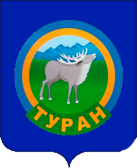 Р Е С П У Б Л И К А   Т Ы В АА Д М И Н И С Т Р А Ц И Я   Г О Р О Д А   Т У Р А Н А________________________________________________________________________668510, Республика Тыва, г. Туран, ул. Щетинкина № 49, тел.\факс (39435)21242П О С Т А Н О В Л Е Н И Еот «09» марта 2022 г.                 	    № 57                                           г. ТуранОб утверждении Порядка по разработке и утверждении схем расположений земельных участок для размещения рекламных конструкций и иных соответствующих сооруженийВ соответствии с Федеральным законом от 06.10.2003 N 131-ФЗ (ред. от 30.12.2021) "Об общих принципах организации местного самоуправления в Российской Федерации" и Федеральным законом от 13.03.2006 N 38-ФЗ (ред. от 30.12.2021) "О рекламе" Муниципальное образование администрации городского поселения города Туран Пий-Хемского района Республики ТываПОСТАНОВЛЯЕТ:1. Утвердить Порядок по разработке и утверждению схемы размещения рекламных конструкций (прилагается).2. Возложить на консультанта по земельным отношениям и муниципальному имуществу.3. Возложить на консультанта по правовому регулированию.4. Контроль исполнения настоящего Постановления оставляю за собой.Председатель администрацииг. Туран									А.С.Донгак
Утвержден
Постановлением председателя администрации г. Туран
от 09 марта 2022 г. № 57

ПОРЯДОК ПО РАЗРАБОТКЕ И УТВЕРЖДЕНИЮ СХЕМЫ РАЗМЕЩЕНИЯ РЕКЛАМНЫХ КОНСТРУКЦИЙ1. Настоящий порядок разработан в соответствии со статьей 19 Федерального закона от 13 марта 2006 года N 38-ФЗ "О рекламе" (далее - Закон о рекламе) и определяет действия Муниципального образования администрации городского поселения города Туран Пий-Хемского района Республики Тыва, осуществляющего полномочия в сфере рекламы (далее - МО), по утверждению схем размещения рекламных конструкций на земельных участках независимо от форм собственности, а также на зданиях или ином недвижимом имуществе, находящихся в государственной собственности или муниципальной собственности Муниципального образования администрации городского поселения города Туран Пий-Хемского района Республики Тыва (далее - схема), в отношении рекламных конструкций, расположенных в границах полос отвода и придорожных полос автомобильных дорог федерального, регионального и межмуниципального значения, и рекламных конструкций на территории Муниципального образования администрации городского поселения города Туран Пий-Хемского района Республики Тыва.2. Муниципальное образование администрации городского поселения города Туран Пий-Хемского района Республики Тыва осуществляет деятельность по утверждению схемы в соответствии с Законом о рекламе, Положением о Муниципального образования администрации городского поселения города Туран Пий-Хемского района Республики Тыва по управлению муниципальным имуществом  Муниципального образования администрации городского поселения города Туран Пий-Хемского района Республики Тыва, и настоящим порядком исходя из того, что процедура разработки, утверждения и изменения схемы размещения рекламных конструкций, установленная частью 5.8 статьи 19 Закона о рекламе, относится к исключительным полномочиям Муниципального образования администрации городского поселения города Туран Пий-Хемского района Республики Тыва и не предусматривает возможность участия в ней собственника или иного законного владельца соответствующего недвижимого имущества либо владельца рекламной конструкции.3. Муниципальное образование администрации городского поселения города Туран Пий-Хемского района Республики Тыва осуществляет полномочия по утверждению схемы на территории Муниципального образования администрации городского поселения города Туран Пий-Хемского района Республики Тыва и в части осуществления выездного обследования территории для определения соответствия мест размещения рекламных конструкций требованиям действующего законодательства.4. Порядок подготовки и утверждения схемы включает в себя рассмотрение поступивших заявлений физических и юридических лиц о включении мест в схему, определение (поиск) мест размещения рекламных конструкций, формирование проекта схемы, предварительное согласование схемы, принятие решения об утверждении схемы.5. В соответствии с Законом о рекламе схема является документом, определяющим места размещения рекламных конструкций, типы и виды рекламных конструкций, установка которых допускается на данных местах. Схема должна соответствовать документам территориального планирования и обеспечивать соблюдение внешнего архитектурного облика сложившейся застройки, градостроительных норм и правил, требований безопасности и содержать карты размещения рекламных конструкций с указанием типов и видов рекламных конструкций, площади информационных полей и технических характеристик рекламных конструкций. Схема и вносимые в нее изменения подлежат предварительному согласованию в порядке, установленном постановлением Правительства Российской Федерации от 11.07.2002 №-514 «Об утверждении Положения о согласовании и в утверждении землеустроительной документации, создании и ведении государственного фонда данных, полученных в результате проведения землеустройства», приказом Федеральной службы государственной регистрации кадастра и картографии от 10.11.2020 года № П/0412 «Об утверждении классификатора видов разрешенного использования земельных участков», (об утверждении схемы расположения земельного участка, подготовленной на бумажном носителе, образованная для последующего предоставления без торгов). Схема размещения рекламных конструкций и вносимые в нее изменения подлежат опубликованию (обнародованию) в порядке, установленном для официального опубликования (обнародования) правовых актов Муниципального образования администрации городского поселения города Туран Пий-Хемского района Республики Тыва, размещению на официальных сайтах и (или) в информационно-телекоммуникационной сети "Интернет".Муниципальное образование администрации городского поселения города Туран Пий-Хемского района Республики Тыва при формировании и утверждении схемы определяет места размещения рекламных конструкций в соответствии с государственным стандартом Российской Федерации ГОСТ Р 52044-2003 "Наружная реклама на автомобильных дорогах и территориях городских и сельских поселений. Общие технические требования к средствам наружной рекламы. Правила размещения", принятым и введенным в действие Постановлением Государственного комитета Российской Федерации по стандартизации и метрологии от 22.04.2003 N 124-ст (далее - ГОСТ Р 52044-2003), и ГОСТ 33027-2014 "Дороги автомобильные общего пользования. Требования к размещению средств наружной рекламы", введенным в действие Приказом Росстандарта от 23.06.2016 N 671-ст (далее - ГОСТ 33027-2014), Техническим регламентом Таможенного союза "Безопасность автомобильных дорог" (ТР ТС 014/2011), утвержденным Решением Комиссии Таможенного союза от 18.10.2011 N 827, Концепцией оформления и размещения объектов наружной рекламы на территории Муниципального образования администрации городского поселения города Туран Пий-Хемского района Республики Тыва.6. На этапе определения (поиска) мест размещения рекламных конструкций специалистами отдела ведения реестра рекламных конструкций департамента рекламы, специалистами отдела контроля за размещением наружной рекламы на территории Муниципального образования администрации городского поселения города Туран Пий-Хемского района Республики Тыва, Муниципальное образование администрации городского поселения города Туран Пий-Хемского района Республики Тыва осуществляется сбор и анализ информации, требуемой для определения мест размещения рекламных конструкций, на территории Муниципального образования администрации городского поселения города Туран Пий-Хемского района Республики Тыва, государственных учреждений, граждан и юридических лиц, учет которой при реализации соответствующего полномочия по утверждению и внесению изменений в схему осуществляется Муниципальным образованием администрации городского поселения города Туран Пий-Хемского района Республики ТываМуниципальное образование администрации городского поселения города Туран Пий-Хемского района Республики Тыва самостоятельно принимает решение о принятии к руководству в работе представленные сведения о возможных к утверждению и (или) изменению мест размещения рекламных конструкций, исходя из принципа, закрепленного в п. 2 настоящего Порядка.В случае, если имеющейся информации недостаточно для определения соответствия места размещения рекламных конструкций требованиям действующего законодательства, сотрудником Муниципального образования администрации городского поселения города Туран Пий-Хемского района Республики Тыва осуществляется выездное мероприятие.7. В ходе проведения этапа по формированию проекта схемы сотрудником Муниципального образования администрации городского поселения города Туран Пий-Хемского района Республики Тыва рекламных конструкций осуществляется подготовка картографического материала (нанесение на подоснову в масштабе не менее 1:500, координат мест размещения рекламных конструкций, используемых для ориентира на местности, указание привязок к существующим объектам на местности).Карты могут быть выполнены из отдельных соединяющихся и согласующихся между собой частей по отдельным участкам территорий (участков улиц, магистралей, площадей, участков автомобильных дорог и иных участков территорий) в соответствии с компетенцией Муниципального образования администрации городского поселения города Туран Пий-Хемского района Республики Тыва.Одновременно с этим сотрудником Муниципального образования администрации городского поселения города Туран Пий-Хемского района Республики Тыва рекламных конструкций составляется перечень с адресной программой размещения рекламных конструкций с указанием их типов и видов в соответствии с предусмотренными для каждого типа конструкций условными обозначениями, координатного ориентира, размеров информационного поля рекламной конструкции.8. Место размещения рекламной конструкции - территория, внешняя поверхность здания, сооружения и иного объекта, используемые для установки рекламных конструкций.При размещении рекламной конструкции на земельном участке, линейном объекте, радиус места установки рекламной конструкции составляет не менее 7 метров от координатного ориентира, указанного в схеме.Установка рекламной конструкции вне границ установленного радиуса допускается путем внесения изменений в схему (в части корректировки координатного ориентира с сохранением адресной характеристики или километровой отметки) при наличии существенных обстоятельств, таких как ведение градостроительных работ, работ по ремонту инженерных сетей (водопровода, канализации, кабельных сетей, газопроводов), реконструкции автомобильной дороги и иных, делающих невозможным осуществление установки рекламной конструкции в границах установленного радиуса.9. Схема, содержащая места размещения рекламных конструкций, расположенных в границах полос отвода и придорожных полос автомобильных дорог федерального, регионального и межмуниципального значения, подлежит согласованию с владельцем автомобильной дороги.Проект схемы размещения рекламных конструкций направляется для ознакомления и внесения предложений в Муниципальное образование администрации городского поселения города Туран Пий-Хемского района Республики Тыва, на территории которых предполагается размещение рекламной конструкции.10. Сформированная в соответствии с настоящим порядком схема направляется специалистами отдела земельных и имущественных отношений конструкций рекламы, специалистами отдела контроля за размещением наружной рекламы на территории Муниципального образования администрации городского поселения города Туран Пий-Хемского района Республики Тыва на комиссию Муниципального образования администрации городского поселения города Туран Пий-Хемского района Республики Тыва по рассмотрению вопросов в сфере рекламы для предварительного согласования.11. Решение об утверждении схемы принимается после предварительного согласования схемы в соответствии с частью 5.8 статьи 19 Закона о рекламе.
Решение об утверждении схемы размещения рекламных конструкций оформляется постановлением Председателя администрации г. Туран Пий-Хемского района Республики Тыва.Подготовку проекта постановления по утверждению схемы на территории Муниципального образования администрации городского поселения города Туран Пий-Хемского района Республики Тыва осуществляет отдел земельных и имущественных отношений. Подготовку проекта постановления по утверждению схемы в отношении рекламных конструкций, расположенных в границах полос отвода и придорожных полос автомобильных дорог федерального, регионального и межмуниципального значения осуществляет отдел земельных и имущественных отношений на территории Муниципального образования администрации городского поселения города Туран Пий-Хемского района Республики Тыва.После проведения необходимых согласительных процедур проект постановления передается председателю Муниципального образования администрации городского поселения города Туран Пий-Хемского района Республики Тыва.После подписания постановления отдел земельных и имущественных отношений, ответственный за его подготовку, направляет в соответствующие организации.После утверждения схема подлежит опубликованию (обнародованию) в порядке, установленном для официального опубликования (обнародования) нормативных правовых актов, и размещению на официальном сайте Муниципального образования администрации городского поселения города Туран Пий-Хемского района Республики Тыва в информационно-телекоммуникационной сети Интернет.12. Внесение изменений в схему осуществляется в соответствии с настоящим Порядком. - места расположения земельных участков для рекламных щитовУтвержден 	постановлением председателя администрации г. Туран 09.03.2022г № 57СХЕМЫ РАЗМЕЩЕНИЯ РАСПОЛОЖЕНИЯ ЗЕМЕЛЬНЫХ УЧАСТКОВ ПОД РЕКЛАМНЫЕ КОНСТРУКЦИИ И СООТВЕТСТВУЮЩИХ СООРУЖЕНИЙ.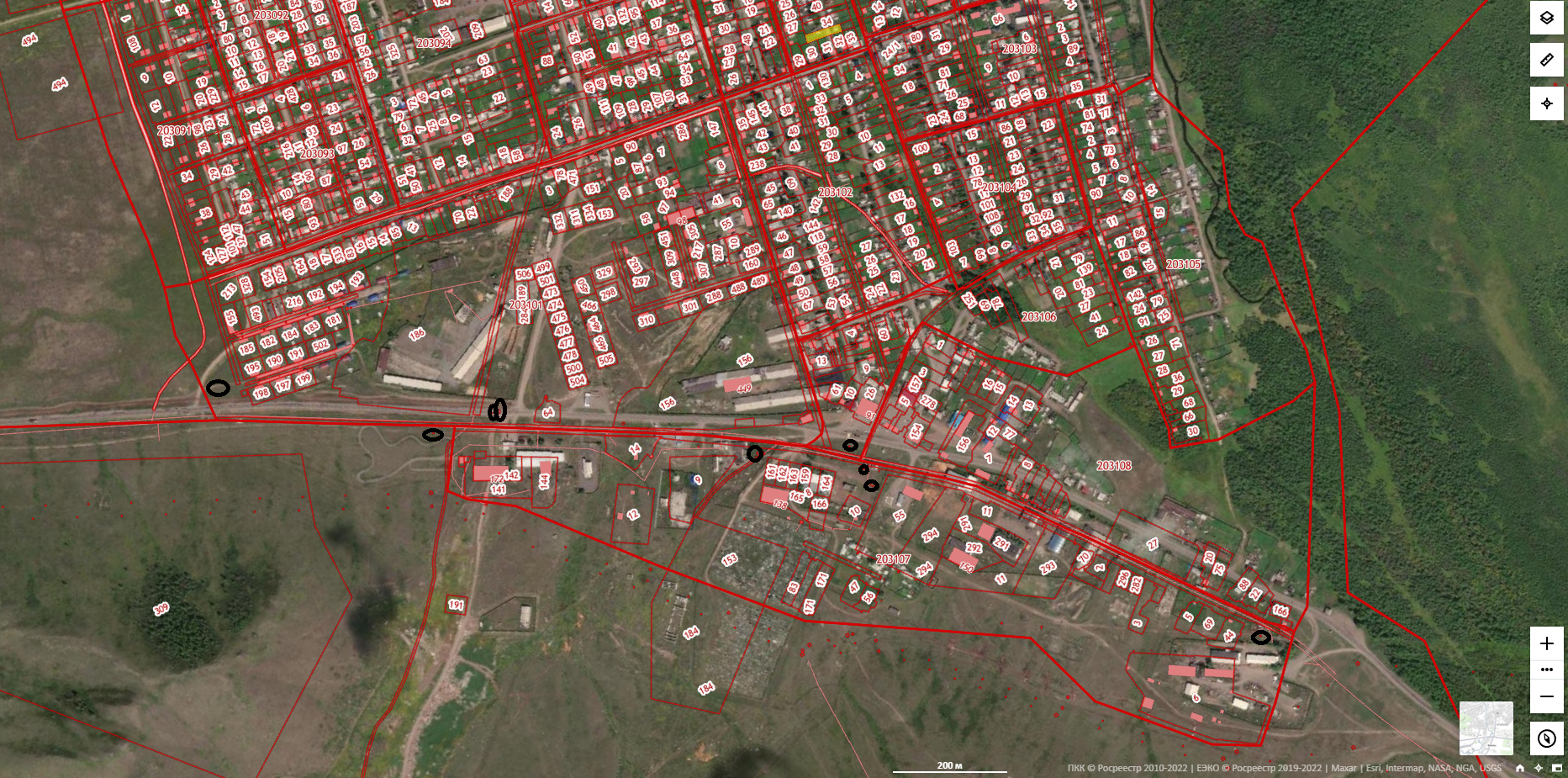 